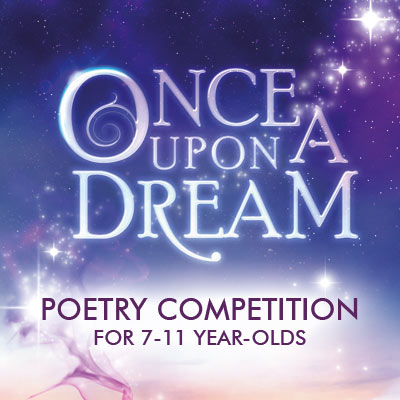 Student Planning SheetWhat do you dream about?Decide what sort of dream your story will be about. Is it a dream for the future or a dream you’ve had, either good or bad? Or will your imagination run wild and create a whole new dreamworld?What can you see?Who are you with?Where are you?How do you feel?What happens?Write any other ideas here: